Fac-simile di domanda di ammissione a Vol.To ETSda riprodurre su carta intestata dell'organizzazione richiedenteed inviare a segreteria@volontariato.torino.itDOMANDA DI AMMISSIONE A SOCIO DIRETTO DELL’ASSOCIAZIONE VOLONTARIATO TORINO ETSAl Consiglio Direttivo diVolontariato Torino ETS – Vol.To ETSVia Giolitti 21		           		        10123 TorinoOGGETTO: Domanda di adesione all’associazione Volontariato Torino – Vol.To ETS.Il/la sottoscritto/a _____________________________________________________________________________________Nato/a a _________________________________________ il _________________________________________________e residente a _____________________________________, Via/Piazza _________________________n_______________Tel _________________________Cellulare _______________________________________________________________Mail _______________________________________________________________________________________________C.F. _______________________________________________________________________________________________in qualità di Presidente / Legale Rappresentante dell’Ente del Terzo Settore (ETS)denominazione ______________________________________________________________________________________costituito in data _____________________________________________________________________________________con sede in __________________________________________________Via/Piazza ______________________________n______________cap_________Tel_____________________Cell _____________________________________________e-mail ___________________________________PEC ______________________________________________________codice fiscale _______________________________________________________________________________________P.IVA _____________________________________________________________________________________________sito internet/social ___________________________________________________________________________________iscritto nel RUNTS (o altro registro attualmente in vigore)1 ____________________________________________________indicare il numero di Repertorio al sistema informatico del Registro Unico Nazionale del Terzo Settore _________________indicare numero Determina Dirigenziale – Regione Piemonte ______________________________________ data iscrizione ________________________indicare settore di appartenenza ________________________________________________________________________C H I E D El'ammissione in qualità di socio diretto all’Associazione Volontariato Torino ETS (d’ora in poi Vol.To ETS) dell'Organizzazione sopraindicata dichiarando di:aver preso visione dello statuto e dei regolamenti di Vol.To ETS;assumere tutti gli obblighi derivanti dalla qualifica di Socio previsti nello Statuto e nei Regolamenti di Vol.To ETS;avere la sede legale nella provincia di Torino; riconoscersi nei principi, nei valori e nelle norme statutarie di Vol.To ETS ed in particolare in quanto contenuto nell’art. 4;possedere i requisiti previsti dall’art.9 dello Statuto di Vol.To ETS;aver deliberato la presente domanda negli organi deputati della propria organizzazione;aver messo a conoscenza la propria organizzazione degli obblighi conseguenti all'iscrizione a Vol.To ETS qualora la domanda venga accolta dal Consiglio Direttivo;impegnarsi a comunicare a Vol.To ETS ogni variazione inerente ai dati ufficiali (variazione presidente, indirizzi ecc ..);impegnarsi ad inviare ogni anno bilancio/rendiconto del proprio, si veda art.4 comma 3 del Regolamento statutario;essere a conoscenza che Vol.To ETS svolge la funzione di Centro di Servizio per il volontariato della provincia di Torino e aderisce a CSVnet, Associazione nazionale dei CSV italiani.A tale scopo allega:copia di Atto Costitutivo e Statuto registrato in data _________________,copia della carta Identità del Presidente/Legale Rappresentante;ultimo bilancio consuntivo approvato dall’assemblea dei soci, con l’elenco nominativo dei componenti del Consiglio Direttivo;registro volontari;assicurazione volontarifotocopia del codice fiscale/partita iva dell’associazione;copia determina iscrizione al RUNTS o altro Registro in vigore;decreto riconoscimento della personalità giuridica (se in possesso della personalità giuridica);relazione sull’attività svolta nell’esercizio in corso e nei due esercizi precedenti;copia della delibera dell’organo statutariamente competente con la quale si richiede l’adesione.A tal fine dichiara che:svolge l’attività istituzionale nella Provincia di Torino dal ____________________;di essere accreditata a Vol.To ETS dal _________________;(3)che l’indirizzo di posta elettronica al quale si intendono ricevere le comunicazioni sociali è il seguente ________________________________________________________________________ ;di impegnarsi a comunicare a Vol.To ETS ogni variazione del suddetto indirizzo di posta elettronica e di ritenere Vol.To ETS esente da responsabilità per mancata ricezione delle comunicazioni dovuta a problemi tecnici della suddetta casella di posta;si impegna a pagare la quota associativa nelle misure previste.Con la sottoscrizione della presente domanda autorizzo a trattare i dati sopra indicati per la gestione delle procedure amministrative e organizzative connesse all’adesione a Vol.To ETS. (art. 6 comma b del Regolamento europeo in materia di protezione dei dati personali 2016/679). L’informativa completa è pubblicata sul sito www.volontariato.torino.it.In fede, 								Il Presidente/legale rappresentante						                  		     	    (firma e timbro)Luogo e data _____________________				                  _______________________	(1) Nelle more della costituzione del RUNTS indicare a quale Registro (ODV, APS, ONLUS) l’ETS risulta al momento iscritto e i relativi dati. (2) l’accreditamento deve intercorrere da almeno sei mesi.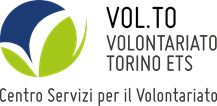 	INFORMATIVA PRIVACY PER IL TRATTAMENTO DEI DATI PERSONALI(ai sensi degli artt. 13-14 del Regolamento UE n. 679/2016 - relativo alla protezione delle persone fisiche con riguardo al trattamento dei dati personali, nonché alla libera circolazione di tali dati e del Principio di Accountability)L’Associazione Volontariato Torino – Vol.To ETS. Centro Servizi per il Volontariato -  con sede in Torino, via Giolitti n. 21, nella sua qualità di Titolare del Trattamento ai sensi dell’art. 4 Reg. U.E. n. 679/2016 (in seguito “titolare”) La informa che i dati personali dai Lei forniti formeranno oggetto di trattamento nel rispetto del Regolamento U.E. 679/2016 (di seguito “GDPR 2016/679”)  Il particolare si informa che: OGGETTO DEL TRATTAMENTOI dati oggetto del trattamento sono dati personali, identificativi, di contatto.FONTE DEI DATI TRATTATIIl Titolare tratta i dati personali conferiti spontaneamente dall’interessato in occasione di visite presso le sedi, telefonate o interazioni attraverso il sito internet.FINALITÀ E BASE GIURIDICA DEL TRATTAMENTOI dati di natura personale da Lei volontariamente forniti, saranno oggetto di trattamento, esclusivamente nell’ambito del Centro Servizi per il Volontariato – Vol.To ETS, al solo fine di fornire il servizio o la prestazione richiesta; nello specifico sono trattati per le finalità di seguito elencate:espletare le attività amministrativo-contabili strettamente connesse e strumentali agli adempimenti fiscali, burocratici e alla gestione organizzativa;svolgere e coordinare le attività statuarie dell’Associazione;fornire informazioni concernenti iniziative, appuntamenti e progetti agli associati;diffondere la conoscenza dei servizi erogati dall’Associazione.In virtù del legittimo interesse del Titolare del trattamento per:svolgere indagini sul grado di soddisfazione dei soci e sulla qualità dei servizi offerti.DIFFUSIONE E COMUNICAZIONE DEI DATII dati personali trattati dal Titolare non saranno diffusi, ovvero non ne verrà data conoscenza a soggetti indeterminati, in nessuna possibile forma, inclusa quella della loro messa a disposizione o semplice consultazione.I dati vengono comunicati ai destinatari nella misura strettamente necessaria in relazione alle finalità di cui sopra. Potranno essere comunicati ai lavoratori che operano alle dipendenze del Titolare; in particolare, sulla base dei ruoli e delle mansioni espletate, alcuni di essi sono stati legittimati a trattare i dati personali, nei limiti delle loro competenze ed in conformità alle istruzioni impartite. Potranno inoltre essere comunicati, nei limiti strettamente necessari, per esigenze di coordinamento dell’attività statutaria, ad altre associazioni o enti di riferimento e coordinamento, la Provincia di Torino e la Regione Piemonte, a volontari e associati aderenti all’Organizzazione, ai soggetti esterni che collaborano con il Titolare (Formatori con esperienza nella progettazione e nella gestione di interventi formativi in discipline relative ai volontari, al mondo no-profit e a specifici settori della solidarietà) ed ai soggetti che per finalità di evasione degli acquisti o di altre richieste o di prestazioni di servizio relativi alla transazione o al rapporto contrattuale con il Titolare, debbano fornire beni e/o eseguire prestazioni o servizi.TRASFERIMENTO DEI DATIIl Titolare del trattamento non trasferisce i dati personali in paesi terzi o a organizzazioni internazionali. Tuttavia, si riserva la possibilità di utilizzare servizi in cloud; nel qual caso, i fornitori dei servizi saranno selezionati tra coloro che forniscono garanzie adeguate, così come previsto dall’art. 46 GDPR 679/16.MODALITÀ DEL TRATTAMENTO E CONSERVAZIONE DEI DATIIl trattamento sarà svolto in forma automatizzata e/o manuale, con modalità e strumenti volti a garantire la massima sicurezza e riservatezza, ad opera di soggetti di ciò appositamente autorizzati in ottemperanza a quanto previsto dall’art. 4 e dal principio di accountability del G.D.P.R.Il Titolare del trattamento conserva e tratta i dati personali per il tempo necessario ad adempiere alle finalità indicate. Successivamente, alla cessazione del rapporto associativo, i dati personali saranno conservati nel libro soci nell’archivio digitale, e non ulteriormente trattati, per il tempo stabilito dalle vigenti disposizioni in materia civilistica e fiscale.I dati trattati per svolgere indagini sul grado di soddisfazione dei soci, saranno conservati dall’Associazione per il periodo ritenuto strettamente necessario a conseguire tali finalità. Tuttavia, l’Associazione potrà continuare a conservare tali dati per un periodo superiore, al fine di poter gestire eventuali contestazioni legati alla fornitura del servizio.DIRITTI DELL’INTERESSATOAi sensi del GDPR 679/2016 l’interessato ha diritto di accesso (art. 15), diritto di rettifica (art. 16), diritto alla cancellazione (art. 17), diritto alla limitazione del trattamento (art. 18), diritto alla portabilità (art. 20), diritto di opposizione (art. 21), diritto di opposizione al processo decisionale automatizzato (art. 22), diritto di proporre reclamo all’autorità di controllo dello stato di residenza (art. 77).L’interessato al fine di far valere i propri diritti può contattare il Titolare del trattamento specificando l’oggetto della sua richiesta e il diritto che intende esercitare al seguente indirizzo: centroservizi@volontariato.torino.it o PEC o mediante lettera raccomandata A/r presso la sede del CSV.PROCESSI DECISIONALI AUTOMATIZZATIIl Titolare non effettua trattamenti che consistano in processi decisionali automatizzati sui dati.TITOLARE DEL TRATTAMENTOIl Titolare del trattamento dei dati è Vol.To ETS con sede in Via Giolitti 21 -10123 Torino. Il Titolare del trattamento garantisce la sicurezza, la riservatezza e la protezione dei dati personali di cui è in possesso, in qualsiasi fase del processo di trattamento degli stessi.CONSENSO: Il sottoscritto________________________________________________________________ai sensi dell’art. 13 del GDPR 679/2016, apponendo la firma in calce, dichiara di aver ricevuto e compreso l’informativa sulla privacy.Luogo_________________________________ Data_______________________________FIRMA								_________________________________   